ANEXO 2TURMA DO 5º ANO A DA ESCOLA MUNICIPAL PROFESSORA ANGELINA TEIXEIRA PINHEIRO#SONHAR E LUTAR PARA CONQUISTAR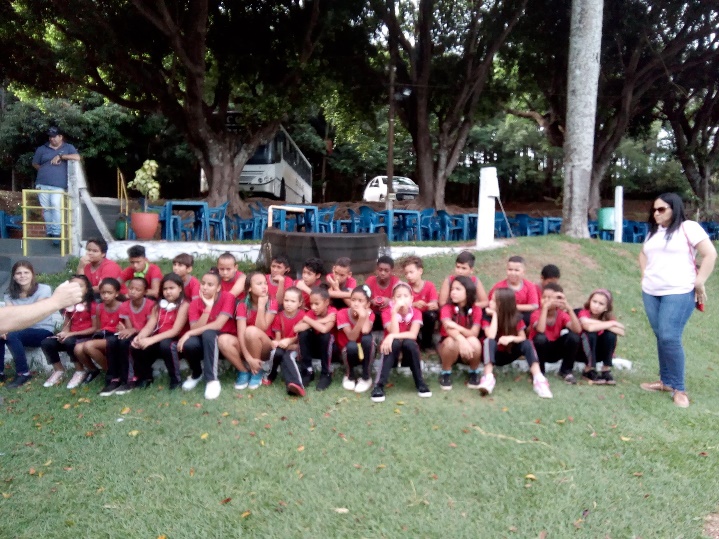 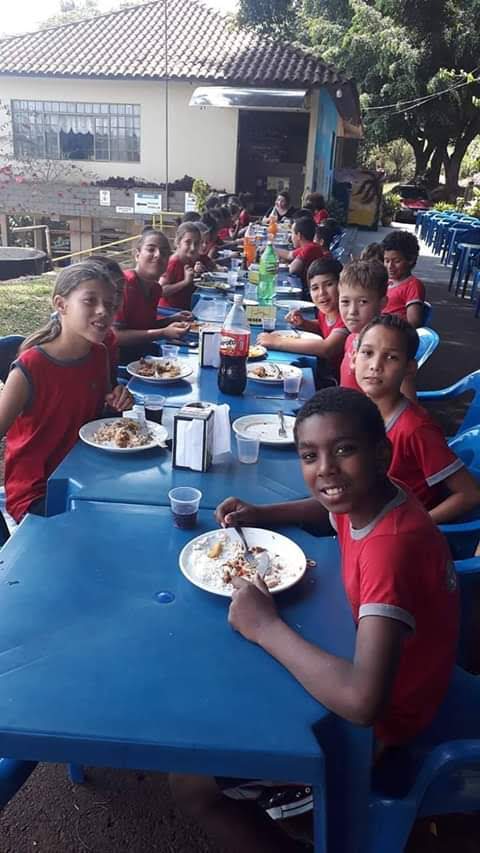 